AKDENİZ ÜNİVERSİTESİ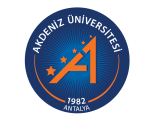 …………………………………………………………………….…../…... EĞİTİM ÖĞRETİM YILIDERS GÖREVLENDİRME DEĞİŞİKLİK FORMU……. YARIYILINot: Ders Görevlendirme Değişikliklerinde Gerekçe Belirtilmesi Gerekmektedir.ŞubeDers KoduDers AdıVeriliş Şekli(Örgün/Uzaktan)Z/ST/UKAKTSGörevlendirme İptali Yapılacak Öğretim ElemanıUnvanı Adı Soyadı Yeni Görevlendirilecek               Öğretim Elemanı                   Unvanı Adı SoyadıAçıklama